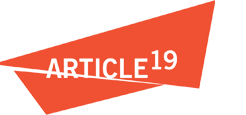 HOJA DE REGISTRO 
SEGUNDO CICLO DE TALLERES DE SEGURIDAD INTEGRAL 2017Respóndelo y adjúntalo en tu correo, junto con los demás documentos solicitados, como requisito para inscribirte al taller.¿Cuál es tu nombre completo?¿Cuál es tu edad?¿En qué estado del país trabajas?¿Perteneces a alguna red local de periodistas?Si es el caso, ¿a cuál?¿Para cuál(es) publicación(es) trabajas?	¿Tienes hij@s menores de 14 años a tu cuidado que te gustaría llevar contigo al taller? Si es así, ¿Cuánt@s? 